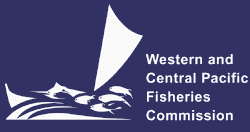 CONSERVATION AND MANAGEMENT MEASURE FOR COMPLIANCE MONITORING SCHEME  Conservation and Management Measure 2023-xxThe Commission for the Conservation and Management of Highly Migratory Fish Stocks in the Western and Central Pacific Ocean (the Commission)In accordance with the Convention on the Conservation and Management of Highly Migratory Fish Stocks in the Western and Central Pacific Ocean (the Convention):Recalling that the Commission has adopted a wide range of conservation and management measures to give effect to the objective of the Convention,Noting that, in accordance with Article 25 of the Convention, Members of the Commission have undertaken to enforce the provisions of the Convention and any conservation and management measures adopted by the Commission,Noting also that, in accordance with international law, Members, Cooperating Non-Members of the Commission and Participating Territories have responsibilities to effectively exercise jurisdiction and control over their flagged vessels and with respect to their nationals,Acknowledging that Article 24 of the Convention obliges Members of the Commission to take the necessary measures to ensure that fishing vessels flying their flag comply with the provisions of the Convention and the conservation and management measures adopted pursuant thereto, as well as the obligations of chartering States with respect to chartered vessels operating as an integral part of their domestic fleets,Noting that, in a responsible, open, transparent and non-discriminatory manner, the Commission should be made aware of any and all available information that may be relevant to the work of the Commission in identifying and holding accountable instances of non- compliance by Members, Cooperating Non-Members and Participating Territories with management measures,Committed to Article 30 of the Convention which requires the Commission to give full recognition to the special requirements of developing States, in particular SIDS and territories, which may include the provision of financial, technical and capacity development assistance,Committed to the implementation of Conservation and Management Measure 2013-07 to give operational effect to the full recognition of the special requirements of SIDS and territories in the Convention Area, in particular such assistance as may be needed to implement their obligations,Further committed to the implementation of Conservation and Management Measure 2013-06 by applying the criteria to determine the nature and extent of the impact of a proposal on SIDS and territories in the Convention Area, in order to ensure that they can meet their obligations, and to ensure that any measure does not result in transferring, directly or indirectly, a disproportionate burden of conservation action onto SIDS and territories,Recalling the specific function of TCC under Article 14(1)(b) of the Convention to monitor and review compliance by CCMs with conservation and management measures adopted by the Commission and make such recommendations to the Commission as may be necessary,Recognising the responsibility of Members, Cooperating Non-Members and Participating Territories to fully and effectively implement the provisions of the Convention and the conservation and management measures adopted by the Commission, and the need to improve such implementation and ensure compliance with these commitments,Recalling the recommendation of the second joint meeting of the tuna Regional Fisheries Management Organizations (RFMOs) that all RFMOs should introduce a robust compliance review mechanism by which the compliance record of each Member is examined in depth on a yearly basis,Cognisant of the MCS and enforcement framework developed by the Commission, inter alia the 2010-06 Conservation and Management Measure to Establish a List of Vessels Presumed to have carried out Illegal, Unreported and Unregulated Fishing activities in the WCPO, the online Compliance case file system, Article 25 of the Convention, which considers the compliance by individual vessels,Adopts the following conservation and management measure in accordance with Article 10 of the Convention, establishing the WCPFC Compliance Monitoring Scheme:Section I – PurposeThe purpose of the WCPFC Compliance Monitoring Scheme (CMS) is to ensure that Members, Cooperating Non-Members and Participating Territories (CCMs) implement and comply with obligations arising under the Convention and conservation and management measures (CMMs) adopted by the Commission. The purpose of the CMS is also to assess flag CCM action in relation to alleged violations by its vessels, not to assess compliance by individual vessels.The CMS is designed to: (i)	assess CCMs’ compliance with their WCPFC obligations; (ii)	identify areas in which technical assistance or capacity building may be needed to assist CCMs to attain compliance; (iii)	identify aspects of CMMs which may require refinement or amendment for effective implementation; (iv)	respond to non-compliance by CCMs through remedial and/or preventative options that include a range of possible responses that take account of the reason for and degree, the severity, consequences and frequency of non-compliance, as may be necessary and appropriate to promote compliance with CMMs and other Commission obligations; and (v)	monitor and resolve outstanding instances of non-compliance by CCMs with their WCPFC obligations.Section II – PrinciplesThe implementation of the CMS and its associated processes shall be conducted in accordance with the following principles for the purpose of the application of this measure:Effectiveness: Effectively servethe purpose of this CMM to assess compliance by CCMs and assist the TCC in fulfilling the provisions of Article 14(1)(b) of the Convention;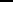 Efficiency: Avoid unnecessary administrative burden or costs on CCMs, the Commission or the Secretariat and assist TCC in identifying and recommending removal of duplicative reporting obligations; andFairness: Promote fairness, including by: ensuring that obligations and performance expectations are clearly specified, that assessments are undertaken consistently and based on a factual assessment of available information; that CCMs are given the opportunity to participate in the process; and that there is a reasonable balance between fisheries and CCMs in the assessment process.Cooperation towards Compliance: Promote a supportive, collaborative, and non- adversarial approach where possible, with the aim of ensuring long-term compliance, including considering capacity assistance needs or other quality improvement and corrective action.Section III – Scope and applicationThe Commission, with the assistance of the Technical and Compliance Committee (TCC) shall evaluate CCMs’ compliance with the obligations arising under the Convention and the CMMs adopted by the Commission and identify instances of CCM non-compliance, in accordance with the approach set out in this section.The CMS shall not prejudice the rights, jurisdiction and duties of any CCM to enforce its national laws or to take more stringent measures in accordance with its national laws, consistent with that CCM’s international obligations.TCC shall annually prepare a provisional list of obligations to be assessed in the following year’s CMS referring to a risk-based approach as a possible guidance. This will allow the Secretariat and TCC chair sufficient time to determine whether the Commission will need to adopt any additional audit points to inform the next year’s CMS process.Each year, the Commission shall update what obligations shall be assessed in the following year upon consideration of the provisional list provided by TCC. Each year, the Commission shall adopt audit points for any obligations on the updated list of obligations that do not have adopted audit points.The Commission shall undertake an annual assessment of compliance by CCMs during the previous calendar year with the priority obligations identified under paragraph 6. Such assessment shall be determined based on the following criteria:For a CCM-level quantitative limit or collective CCM quantitative limit, such as a limit on fishing capacity, fishing effort, or catch, verifiable data indicating that the limit has not been exceeded.For other obligations:Implementation – where an obligation applies, the CCM is required to provide information showing that it has adopted, in accordance with its own national policies and procedures, binding measures that implement that obligation; andMonitor and ensure compliance – the CCM is required to provide information showing that it has a system or procedures to monitor compliance of vessels and persons with these binding measures, a system or procedures to respond to instances of non-compliance and has taken action in relation to potential infringements.The preparation, distribution and discussion of compliance information pursuant to the CMS shall be in accordance with all relevant rules and procedures relating to the protection and dissemination of, and access to, public and non-public domain data and information compiled by the Commission. In this regard, Draft and Provisional Compliance Monitoring Reports shall constitute non-public domain data, and the Final Compliance Monitoring Report shall constitute public domain data.Section IV – WCPFC Online Compliance Case File systemThe Secretariat shall maintain the WCPFC online compliance case file system as a secure, searchable system to store, manage and make available information to assist CCMs with tracking alleged violations by their flagged vessels.For each case in the online system, the following information shall be provided by the flag CCM:(a) Has an investigation been started? (Yes/No)(b) If yes, what is the current status of the investigation? (Ongoing, Completed)(c) If the alleged violations stem from an observer report, have you obtained the observer report? (Yes/No)(d) If no, what steps have you taken to obtain the observer report?(e) What was the outcome of the investigation? (Closed – no violation; Infraction – not charged; Infraction – charged)(f) If no violation, provide brief explanation(g) If infraction, but not charged, provide brief explanation(h) If infraction charged, how was it charged (e.g., penalty/fine, permit sanction, verbal or written warning, etc.) and level of charged (e.g., penalty amount, length of sanction, etc.) A flag CCM shall provide updates into the online system on the progress of an investigation until its conclusion.CCMs that are relevant to a case shall be allowed to view those cases for vessels flying other flags.  Relevant CCMs shall comprise the CCM that notified the case to the flag CCM, and where applicable, the coastal CCM, the ROP observer provider and the chartering CCM.The Secretariat shall notify relevant CCMs when a case is entered into the online system.  In order to address the imbalance in observer coverage between the longline and purse seine fisheries in the online compliance case file:Each year, the Science Service Provider shall determine the level of observer coverage of fishing on ROP longline trips in the most recent year for which this data is available.The Secretariat, in consultation with the Scientific Services Provider, shall develop and utilise a scheme for randomly sampling observer-related cases from the online compliance case file system for the purse seine fishery on a trip basis designed to achieve the level of coverage in the CMR for ROP purse seine trips determined for the longline fishery under paragraph a).Observer-related cases from the sample of trips by purse seine vessels identified under the paper above will be used for the CMR, including for the purposes of paragraphs 25 and 28.Section V – Special Requirements of Developing StatesNotwithstanding paragraph 4, where a SIDS or Participating Territory, or Indonesia or the Philippines cannot meet a particular obligation that is being assessed, due to a lack of capacity, that CCM shall provide a Capacity Development Plan to the Secretariat with their draft Compliance Monitoring Report (dCMR), that:(i)	clearly identifies and explains what is preventing that CCM from meeting that obligation;(ii) 	identifies the capacity assistance needed to allow that CCM to meet that obligation;(iii) 	estimates the costs and/or technical resources associated with such assistance, including, if possible, funding and technical assistance sources where necessary;(iv)	sets out an anticipated timeframe in which, if the identified assistance needs are provided, that CCM will be able to meet that obligation.The CCM may work together with the Secretariat to draft the Capacity Development Plan. This plan shall be attached to that CCM’s comments to the dCMR.Where a capacity assistance need has been identified, through the preparation of a Capacity Development Plan, in a dCMR by a SIDS, Participating Territory, Indonesia or the Philippines, which has prevented that CCM from fulfilling a particular obligation, and TCC has confirmed that all of the elements of the Capacity Development Plan as stated in paragraph 16 are included, TCC shall assess that CCM as “Capacity Assistance Needed” for that obligation. TCC shall recommend to the Commission that it allow the Capacity Development Plan to run until the end of the anticipated timeframe and assistance delivery set out therein. That CCM shall report its progress under the Capacity Development Plan every year in its Annual Report Part II. That CCM shall remain assessed as “Capacity Assistance Needed” against that particular obligation until the end of the timeframe in the plan.Where the Commission is identified in the Capacity Development Plan to assist that CCM, the Secretariat shall provide an annual report of such assistance to TCC.If a CCM notifies the Commission that its capacity needs have been met, the Capacity Development Plan for that obligation shall be deemed completed and the CCM’s compliance with that obligation shall then be assessed in accordance with Annex I.  Unless the SIDS, Participating Territory, Indonesia or Philippines amends the Capacity Development Plan that it submitted under paragraph 16 in its dCMR and TCC has confirmed that all the elements of that Plan as stated in paragraph 16 are included, once the timeframe in that original Plan has passed, that CCM’s compliance with that obligation shall be assessed in accordance with Annex I.The Commission recognises the special requirements of developing State CCMs, particularly SIDS and Participating Territories, and shall seek to actively engage and cooperate with these CCMs and facilitate their effective participation in the implementation of the CMS including by:(i)	ensuring that inter-governmental sub-regional agencies which provide advice and assistance to these CCMs, are able to participate in the processes established under the CMS, including by attending any working groups as observers and participating in accordance with Rule 36 of the Commission’s Rules of Procedure, and having access to all relevant information, and(ii)	providing appropriately targeted assistance to improve implementation of, and compliance with, obligations arising under the Convention and CMMs adopted by the Commission, including through consideration of the options for capacity building and technical assistance.Section VI – Prior to TCCPrior to the annual meeting of the TCC, the Executive Director shall prepare a Draft Compliance Monitoring Report (the Draft Report) that consists of individual draft Compliance Monitoring Reports (dCMRs) concerning each CCM and a section concerning collective obligations arising from the Convention or CMMs related to fishing activities managed under the Convention.  Each dCMR shall reflect information relating to the relevant CCM’s implementation of obligations as identified under paragraph 6 as well as any potential compliance issues, where appropriate.  Such information shall be sourced from reports submitted by CCMs as required in CMMs and other Commission obligations, such as:information available to the Commission through data collection programmes, including but not limited to, high seas transshipment reports, Regional Observer Programme data and information, Vessel Monitoring System information, High Seas Boarding and Inspection Scheme reports, and charter notifications; information contained in an Annual Report which is not available through other means; and where appropriate, any additional suitably documented information regarding compliance during the previous calendar year.  The Draft Report shall present all available information relating to each CCM’s implementation of obligations for compliance review by TCC. At least 55 days prior to TCC each year, the Executive Director shall transmit to each CCM its dCMR.At the same time, the Executive Director shall draw from the online case file system and transmit to:(i)	each flag CCM, the infringement identification relating to alleged violations by its flagged vessels on the online system for the previous year, for that CCM to review with its dCMR. Relevant CCMs, as described in paragraph 13, shall also be provided this same information; and(ii)	all CCMs, aggregated information across all fleets based on the information reported by CCMs pursuant to paragraph 10, for the previous 5 years.  The templates attached as Annex II will serve as the basis for the data fields that will be included.  This will be used to provide an indicator of potential anomalies in the implementation of obligations by a CCM, with a view towards identifying implementation challenges for that CCM and identifying systemic failures to take flag state action in relation to alleged violations.  This information shall be considered by TCC alongside the Draft Compliance Monitoring Report.Upon receipt of its dCMR, each CCM may, where appropriate, reply to the Executive Director no later than 28 days prior to TCC each year to:(i)	provide additional information, clarifications, amendments or corrections to information contained in its dCMR; (ii)	identify any particular difficulties with respect to implementation of any obligations; or (iii)	identify technical assistance or capacity building needed to assist the CCM with implementation of any obligations.Relevant CCMs may continue to provide additional information or clarification into the online compliance case file system. Where such additional information or clarification is provided, at least fifteen days in advance of the TCC meeting, the Executive Director shall circulate an updated version of the documents referred to under paragraph 28.  To facilitate meeting obligations under paragraphs 29 and 30, active cooperation and communication between a flag CCM and other relevant CCMs is encouraged.  At least fifteen days in advance of the TCC meeting, the Executive Director shall compile and circulate to all CCMs the full Draft Report that will include any potential compliance issues and requirements for further information to assess the relevant CCM’s compliance status, in a form to be agreed to by the Commission, including all information that may be provided under paragraph 28.TCC shall review the Draft Report and identify any potential compliance issues for each CCM, based on information contained in the dCMRs, as well as any information provided by CCMs in accordance with paragraph 27 of this measure.  CCMs may also provide additional information to TCC with respect to implementation of its obligations.Section VII – Development of the Provisional Compliance Monitoring Report at TCC(i)	Taking into account any Capacity Development Plans developed pursuant to paragraphs 14-16, reports and other information described in paragraph 28(ii), any additional information provided by CCMs, and, where appropriate, any additional information provided by non-government organisations or other organisations concerned with matters relevant to the implementation of this Convention, TCC shall develop a Provisional Compliance Monitoring Report (the Provisional Report) that includes  a compliance status with respect to all applicable individual obligations as well as recommendations for any corrective action(s) needed by the CCM or action(s) to be taken by the Commission, based on potential compliance issues it has identified in respect of that CCM and using the criteria and considerations for assessing Compliance Status set out in Annex I of this measure.In the development of the Provisional Report, TCC shall not assess compliance by individual vessels.When considering the aggregated report described in paragraph 28(ii), alongside the Draft Report, and where an implementation challenge has been identified by a CCM, the TCC shall, in consultation with the CCM:Identify any targeted assistance that might be required to address the challenge;Determine a timeframe for the resolution of the challenge;Report to the Commission on how that CCM will be able to satisfactorily meet its obligations; andWhere the CCM is a SIDS or Participating Territory or Indonesia or the Philippines, Section V of this measure shall apply.When considering the aggregated report described in 28(ii), alongside the Draft Report, and where cases have been in the compliance case file system for two or more years, remains open, and are not subject to paragraph 35, TCC shall, in consultation with the CCM:Identify what is needed to progress or resolve these cases;Determine a timeframe for resolution of the cases; andReport to the Commission on how that CCM will be able to satisfactorily meet its obligation.A provisional assessment of each CCM’s Compliance Status shall be decided by consensus. If every effort to achieve consensus regarding a particular CCM’s compliance with an individual obligation has failed, the Provisional Report shall indicate the majority and minority views. A provisional assessment shall reflect the majority view and the minority view shall also be recorded.Notwithstanding paragraph 37 above, a CCM shall not block its own compliance assessment if all other CCMs present have concurred with the assessment.  If the assessed CCM disagrees with the assessment, its view shall be reflected in the Provisional Report or the final Compliance Monitoring Report.Where a CCM has missed a reporting deadline, but has submitted the required information, this obligation will be accepted by TCC, unless a CCM has a specific concern or if there are updates from the Secretariat based on new information received.The Provisional Report shall also comprise an executive summary, as well as tables including aggregated data (templates attached in Annex III) relating to the information provided in paragraph 10, including recommendations or observations from TCC regarding:(i)	 identification of any CMMs or obligations that should be reviewed to address implementation or compliance difficulties experienced by CCMs, particularly when TCC has identified ambiguity in the interpretation of or difficulty in monitoring and implementing that measure or obligation, including any specific amendments or improvements that have been identified, (ii) capacity building assistance or other obstacles to implementation identified by CCMs, in particular SIDS and Participating Territories, The Provisional Report shall be finalised at TCC and forwarded to the Commission for consideration at the annual meeting.CCMs may provide additional information up to 21 days after TCC. Additional information is restricted to that which only requires administrative consideration by the Secretariat to fill an information gap. This paragraph shall not apply to substantive issues. TCC shall consider whether a particular obligation may be met with the provision of additional information. The Secretariat shall update the compliance status of CCMs, 21 days after the deadline to submit additional information, based on the additional information provided by CCMs as outlined in paragraph 40. A summary of these updates shall be submitted to the Commission for their consideration, along with the pCMR.  Section VIII – Process at the CommissionAt each annual Commission meeting, the Commission shall consider the Provisional Report recommended by the TCC, as well as any submission from a CCM indicating that its compliance assessment for a specific obligation at TCC was undertaken in a manner that the CCM deems to be procedurally unfair.Taking into account any reviews undertaken after TCC under paragraph 42, the Commission shall adopt a final Compliance Monitoring Report.  The final Compliance Monitoring Report shall include a Compliance Status for each CCM against each assessed obligation and any corrective action needed, and also contain an executive summary setting out any recommendations or observations from the Commission regarding the issues listed in paragraph 40 of this measure, and include tables of aggregated data relating to the information provided in paragraph 10, as referenced in paragraph 30.Each CCM shall include, in its Part II Annual Report, any actions it has taken to address non-compliance identified in the Compliance Monitoring Report from previous years.Section IX – Future WorkThe Commission hereby commits to a multi-year workplan of tasks to enhance the CMS, with the aim of making it more efficient and effective by streamlining processes.  This workplan should include the development of guidelines and operating procedures to support the implementation of the Compliance Monitoring Scheme, and shall include inter alia:(i)  explore investment in technology solutions to facilitate improvements to the compliance case file system.(ii)  the development of corrective actions to encourage and incentivise CCMs’ compliance with the Commission’s obligations, where non-compliance is identified  (iii)  the development of the guidelines for participation of observers in closed meetings of the Commission and its subsidiary bodies which consider the Compliance Monitoring Report. TCC shall consider any workplan and resourcing requirements to facilitate the work of the Secretariat in this regard.Section X – Application and review This measure shall expire 31st December 2026.Annex ICOMPLIANCE STATUS TABLEAnnex IITWO PART TEMPLATE FOR THE AGGREGATED REPORT DESCRIBED IN PARAGRAPH 26(II)PART A:-Template for Summary Tables related to each list in the WCPFC Online Compliance Case File SystemSummary tables derived from the online compliance case file system and intended to provide summaries by topic of flag CCMs responses to compliance cases in the online compliance case file system.Annex 1:- Summary Tables of Flag CCM responses to Article 25(2) requests for investigation notified in the WCPFC online Compliance Case File SystemData is based on High Seas Boarding and Inspection Report, Aerial Surveillance or Port Inspection Reports, and Reports on Observer Safety IncidentsTable 1A: Counts of all Article 25(2) cases by CCM by Investigation StatusTable 1B-1X: Summary Tables of Article 25(2) alleged infringements grouped by topic* and by CCM by year showing counts of cases by Investigation Status*eg bycatch-related, vessel-related, VMS-reporting, othersAnnex 2: Summary Tables of Flag CCM responses to FAD Sets Alleged Infringements notified in the WCPFC online Compliance Case File System based on ROP dataIncludes cases where ROP data indicates setting on FADs during a specified time period and/or in specific waters in the Convention Area, when the prohibition on setting on FADs was in effect.Table 2A: Counts of all FAD Sets Alleged infringement cases by CCM by year showing counts of cases by Investigation Status and counts of cases where ROP Observer Report was receivedTable 2B-2X: Summary Tables of FAD closure Tropical Tunas alleged infringements grouped by topic* and by CCM by year showing counts of cases by Investigation Status*eg 3 month FAD closure (1 July – 30 Sept), 4th Month FAD closure (1 – 31 Oct), High Seas FAD closure Annex 3: Summary Tables of Flag CCM responses to Observer Obstruction Alleged Infringements notified in the WCPFC online Compliance Case File System based on ROP dataIncludes cases where ROP data reports observer obstruction incidents Table 3A: Counts of all Observer Obstruction Alleged infringement cases by CCM by year showing counts of cases by Investigation Status and counts of cases where ROP Observer Report was receivedTable 3B-3D: Summary Tables of Observer Obstruction alleged infringements grouped by topic and by CCM by year showing counts of cases by Investigation StatusRS-A: Did the operator or any crew member assault, obstruct, resist, delay, refuse boarding to, intimidate or interfere with observer in the performance of their dutiesRS-B: Request that an event not be reported by the observer; RS-D: Did the operator fail to provide the observer, while on board the vessel, at no expense to the observer or the observer’s government, with food, accommodation and medical facilities of a reasonable standard equivalent to those normally available and medical facilities of a reasonable standard equivalent to those normally available to an officer on board the vessel; Annex 4: Summary Tables of Flag CCM responses to Shark catch Alleged Infringements notified in the WCPFC online Compliance Case File System based on ROP dataIncludes cases where ROP data indicates retention in part or whole of catches by vessels of shark species that are prohibited or a fate code that may indicate shark finning activities.Table 4A: Counts of all Shark Catch Alleged infringement cases by CCM by year showing counts of cases by Investigation Status and counts of cases where ROP Observer Report was receivedTable 4B-4D: Summary Tables of Shark Catch Alleged Infringements grouped by topic and by CCM by year showing counts of cases by Investigation StatusCMM 2010-07 09:  CCMs shall take measures necessary to prohibit their fishing vessels from retaining on board, transshipping, landing, or trading any fins harvested in contravention of this Conservation and Management Measure (CMM).CMM 2011-04: 1.  Members, Cooperating Non-Members and Participating Territories (CCMs) shall prohibit vessels flying their flag and vessels under charter arrangements to the CCM from retaining on board, transshipping, storing on a fishing vessel, or landing any oceanic whitetip shark, in whole or in part, in the fisheries covered by the Convention.      2.  CCMs shall require all vessels flying their flag and vessels under charter arrangements to the CCM to release any oceanic whitetip shark that is caught as soon as possible after the shark is brought alongside the vessel, and to do so in a manner that results in as little harm to the shark as possible.CMM 2013-08: 1. Commission Members, Cooperating Non-Members and Participating Territories (CCMs) shall prohibit vessels flying their flag and vessels under charter arrangements to the CCM from retaining on board, transshipping, storing on a fishing vessel, or landing any silky shark caught in the Convention Area, in whole or in part, in the fisheries covered by the Convention. 2. CCMs shall require all vessels flying their flag and vessels under charter arrangements to the CCM to release any silky shark that is caught in the Convention Area as soon as possible after the shark is brought alongside the vessel, and to do so in a manner that results in as little harm to the shark as possible.Table 5A-5B: Summary Tables of Purse Seine Alleged Infringements grouped by topic and by CCM by year showing counts of cases by Investigation StatusCMM 2011-03: 1. CCMs shall prohibit their flagged vessels from setting a purse seine net on a school of tuna associated with a cetacean in the high seas and exclusive economic zones of the Convention Area, if the animal is sighted prior to commencement of the set.CMM 2012-04: 1. This measure shall apply to the high seas and exclusive economic zones of the Convention Area.  CCMs shall prohibit their flagged vessels from setting a purse seine on a school of tuna associated with a whale shark if the animal is sighted prior to the commencement of the set.Annex 5. Summary Table of Flag CCM responses to ROP Pre-Notification Issues, other than alleged observer obstruction, presently notified in WCPFC online Compliance Case File SystemIncludes notifications to aggregated across all CCMs of those data elements (other than alleged observer obstruction incidents) that were answered in the affirmative by a ROP observer on the WCPFC Observer Trip Monitoring Summary, or which are included in SPC/FFA General Form 3.**WCPFC14 accepted the TCC13 recommendation that the process of not considering the information contained in the ROP Pre-notification List, for the purpose of assessing any obligations for which it was relevant, with the exception of those cases related to observer interference or obstruction be followed in future years (WCPFC14 final CMR).WCPFC ROP Pre-notification codesLC-A 		inaccurately record retained “target species” in the vessel logLC-B		inaccurately record “target species” discardsLC-C:		record species inaccuratelyLC-E		inaccurately record bycatch species discardsLC-F		inaccurately record retained bycatch speciesLP-A		inaccurately record vessel positions on vessel log sheet for sets, hauling and catchWC-a		Fail to comply with any Commission Conservation and Management MeasuresNR-a		Fish in any areas where the vessel is not permitted to fishNR-c		Use a fishing method other than the method the vessel was designed or licensedNR-e		Transfer or transship fish from or to another vesselNR-g		Fail to stow fishing gear when entering areas where vessel is not authorised to fishLP-b	Fail to report vessel positions to countries, where required when entering and leaving an EEZ(crossing to or from an EEZ into or out of the High Seas)PN-a		Dispose of any metals, plastics, chemicals or old fishing gearSS-a		Fail to monitor international safety frequenciesPART B:-Template for Summary Tables related to each CCM on cases in the WCPFC Online Compliance Case File SystemSummary tables derived from the online compliance case file system and intended to provide summaries of an individual flag CCMs responses to compliance cases in the online compliance case file system.CCMxxTable 1:- Counts of all Alleged Infringement cases in the compliance case file system by year showing count of cases for each CCM by Investigation Status and where applicable counts of cases where ROP Observer Report was receivedA25: Article 25(2)FAI: FAD Sets Alleged infringements   	OAI: Observer Obstructions Alleged InfringementsSHK: Shark Catch Alleged Infringements  	Table 2:- Summary Tables of Flag CCM responses to compliance cases notified in WCPFC online Compliance Case File System that were based on ROP dataTable 3:- Summary Tables of Flag CCM responses to Article 25(2) requests for investigations notified in WCPFC online Compliance Case File System ANNEX IIITEMPLATE FOR AGGREGATED TABLES TO BE APPENDED TO THE PROVISIONAL CMR[Note: the aggregated tables are those from the previous reports and included summary by obligation (and not CCM) and include information on: Flag CCM notified; Flag CCM investigation in progress; Flag CCM investigation completed (including infraction – no sanction, infraction – sanction, infraction – warning, no infringement); total.]Table I: Counts of all Alleged Infringement cases based on ROP observer data by year showing count of cases by Investigation Status and counts of cases where ROP Observer Report was receivedFAI: FAD Sets Alleged infringementsOAI: Observer Obstructions Alleged InfringementsSHK: Shark Catch Alleged InfringementsTable II-xx: Summary Tables of outcome of flag CCM investigations of alleged infringements that were notified to WCPFC as Article 25(2) matters or in ROP observer data grouped by CMM/obligation and by year showing counts of cases by Investigation Status*For ease of readability, groups of CMM/obligations may be presented by tables of similar topic eg alleged FAD sets, bycatch-related, observer obstruction and safety incidents, vessel-related, VMS-reporting, othersCompliance StatusCriteria ResponseCompliantCompliance with the audit points NoneNon-CompliantFailure to meet the audit points Each CCM shall include, in its Part II Annual Report, any actions it has taken to address non-compliance identified in the Compliance Monitoring Report.Actions may include, one or more of the following:a. A CCM must address the issue to gain compliance by the next compliance assessment; orb. A CCM shall provide a Status Report to the Secretariat; or c. Other response as determined by the Commission. Priority Non-Compliantnon-compliance with high-risk priority obligations and associated audit points  b. repeated non-compliance with an obligation for two or more consecutively assessed years; orc. any other non-compliance identified as Priority Non-Compliant by the Commission.Each CCM shall include, in its Part II Annual Report, any actions it has taken to address non-compliance identified in the Compliance Monitoring Report.Actions may include, one or more of the following:a.  A CCM must address the issue to gain compliance by the next compliance assessment; b. Other response as determined by the Commission.Capacity Assistance NeededWhen a SIDS or Participating Territory or Indonesia or the Philippines cannot meet an obligation that is being assessed due to a lack of capacity, that CCM shall provide a Capacity Development Plan to the Secretariat with the dCMR prior to TCC.(i) The CCM shall complete the steps of the Capacity Development Plan for that obligation in order to become compliant with the obligation, and (ii) report progress against that plan every year in its Annual Report Part II until the end of the timeframe specified in that Plan.  CMM Review or Audit Point ReviewThere is a lack of clarity on the requirements of an obligation.The Commission shall review that obligation and clarify its requirements.Flag CCM Notified Flag CCM Investigation CompletedFlag CCM Investigation CompletedFlag CCM Investigation CompletedFlag CCM Investigation CompletedTotal Compliance casesInfraction-no sanctionInfraction-sanctionInfraction - warningNo infractionCCMxxYear 2017Year 2018……Flag CCM Notified Flag CCM Investigation CompletedFlag CCM Investigation CompletedFlag CCM Investigation CompletedFlag CCM Investigation CompletedTotal Compliance casesInfraction-no sanctionInfraction-sanctionInfraction - warningNo infractionCMM / CMM para AYear 2017CCMxxYear 2017CCMxyYear 2018CCMxx……Flag CCM Notified Flag CCM investigation in ProgressFlag CCM Investigation CompletedTotal Compliance casesROP_rpt received countCCMxxYear 2017Year 2018…Flag CCM Notified Flag CCM investigation in ProgressFlag CCM Investigation CompletedFlag CCM Investigation CompletedFlag CCM Investigation CompletedFlag CCM Investigation CompletedTotal Compliance casesInfraction-no sanctionInfraction-sanctionInfraction - warningNo infractionYear 2017CCMxxCCMxy…Flag CCM Notified Flag CCM investigation in ProgressFlag CCM Investigation CompletedTotal Compliance casesROP_rpt received countCCMAYear 2017Year 2018…Flag CCM Notified Flag CCM investigation in ProgressFlag CCM Investigation CompletedFlag CCM Investigation CompletedFlag CCM Investigation CompletedFlag CCM Investigation CompletedTotal Compliance casesInfraction-no sanctionInfraction-sanctionInfraction - warningNo infractionYear 2017CCMxxCCMxy…Flag CCM Notified Flag CCM investigation in ProgressFlag CCM Investigation CompletedTotal Compliance casesROP_rpt received countCCMxxYear 2017Year 2018…Flag CCM Notified Flag CCM investigation in ProgressFlag CCM Investigation CompletedFlag CCM Investigation CompletedFlag CCM Investigation CompletedFlag CCM Investigation CompletedTotal Compliance casesInfraction-no sanctionInfraction-sanctionInfraction - warningNo infractionYear 2017CCMxxCCMxy…Flag CCM Notified Flag CCM investigation in ProgressFlag CCM Investigation CompletedFlag CCM Investigation CompletedFlag CCM Investigation CompletedFlag CCM Investigation CompletedTotal Compliance casesInfraction-no sanctionInfraction-sanctionInfraction - warningNo infractionYear 2017CCMxxCCMxy…Flag CCM Notified Flag CCM investigation in ProgressFlag CCM Investigation CompletedFlag CCM Investigation CompletedFlag CCM Investigation CompletedFlag CCM Investigation CompletedTotal Compliance casesInfraction-no sanctionInfraction-sanctionInfraction - warningNo infractionPre-notification codeYear …Flag CCM Notified Flag CCM investigation in ProgressFlag CCM Investigation CompletedTotal Compliance casesROP_rpt received countFAIYear 2017Year 2018…Flag CCM Notified Flag CCM investigation in ProgressFlag CCM Investigation CompletedFlag CCM Investigation CompletedFlag CCM Investigation CompletedFlag CCM Investigation CompletedTotal Compliance casesInfraction-no sanctionInfraction-sanctionInfraction - warningNo infractionCMM / CMM para AYear 2017Year 2018Flag CCM Notified Flag CCM investigation in ProgressFlag CCM Investigation CompletedFlag CCM Investigation CompletedFlag CCM Investigation CompletedFlag CCM Investigation CompletedTotal Compliance casesInfraction-no sanctionInfraction-sanctionInfraction - warningNo infractionCMM / CMM para AYear 2017Year 2018Flag CCM Notified Flag CCM investigation in ProgressFlag CCM Investigation CompletedTotal Compliance casesROP_rpt received countYear 2015FAIYear 2016…Flag CCM NotifiedFlag CCM Investigation in ProgressFlag CCM Investigation CompletedFlag CCM Investigation CompletedFlag CCM Investigation CompletedFlag CCM Investigation CompletedTotal Compliance casesInfraction-no sanctionInfraction-sanctionInfraction - warningNo infractionCMM / CMM para AYear 2017Year 2017Year 2018……